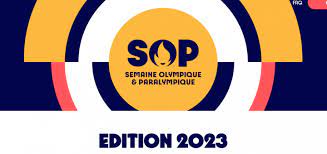 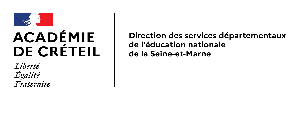                                       MOTS CROISES OLYMPIQUES ET PARALYMPIQUESIl sert à poser les pieds des athlètes au départ des courses de 100m, 200m et 400m.Elle arrive sur le stade le jour de la cérémonie d’ouverture des jeux après avoir traversé plusieurs pays.Ils sont un des symboles des Jeux Olympiques et Paralympiques et sont au nombre de 5.Pour le vainqueur, elle est en or.Les 3 meilleurs athlètes d’une discipline montent dessus lors de la remise des récompenses.Les coureurs se le passent pendant une course de relais.Nom de la ville qui accueillera les JO en 2024.Nombre d’anneaux sur le drapeau olympique.Il donne le départ des courses sur le stade. Saison des jeux qui accueillent quelques-uns des sports suivants : équitation, athlétisme, natation, aviron…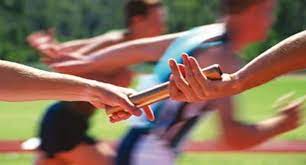 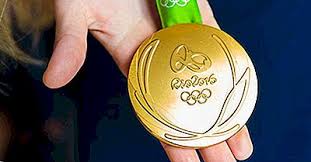 37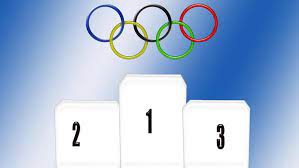 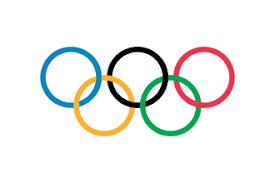 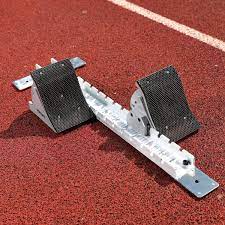 291-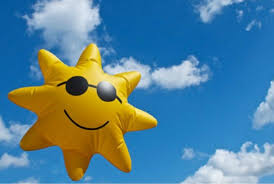 56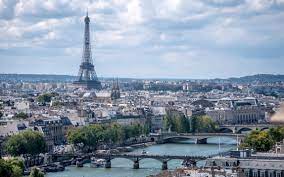 410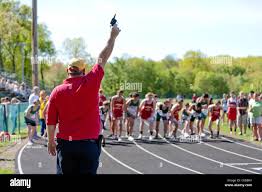 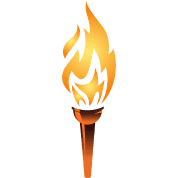 8